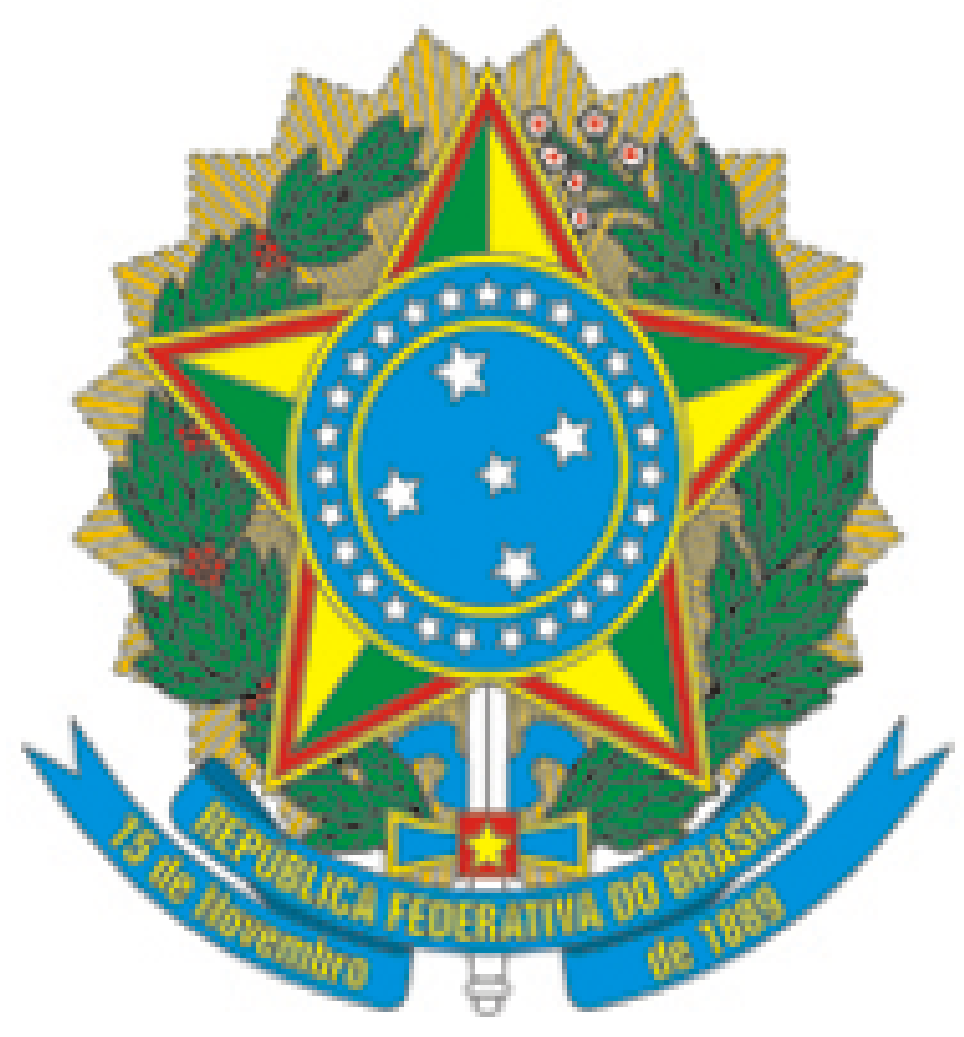 MINISTÉRIO DA EDUCAÇÃOINSTITUTO FEDERAL DO ESPÍRITO SANTOPRÓ-REITORIA DE EXTENSÃOAvenida Rio Branco, 50 – Santa Lúcia – 29056-255 – Vitória – ES27 3357-7500EDITAL DE CHAMADA INTERNA - PROEX - IFES – 06/2020ANEXO I  - FORMULÁRIO DE INSCRIÇÃO PROJETO DE INICIAÇÃO TECNOLÓGICA1. IDENTIFICAÇÃO DO PROPONENTE1.1 Dados do proponente e do projeto2. EQUIPE2.1 Membros da Equipe do Projeto* Caso seja necessário, inserir mais linhas na tabela.2.1 Experiência da equipe executora:2.1.1 Discorrer sobre a experiência anterior dos membros da equipe executora identificada no presente projeto – caso já tenham algum histórico de execução – ou em projetos relacionados e/ou experiência na área e/ou conhecimento técnico no tema e/ou outras experiências pertinentes, referenciando o conteúdo dos currículos Lattes enviados na proposta.2.1.2 Deverá ser encaminhada cópia do currículo Lattes atualizado do coordenador e do multiplicador, e o histórico escolar de cada estudante integrante da equipe executora do projeto.3. DESCRIÇÃO DO PROJETO3.1	Título do projeto3.1.1 	Objeto (descrever sucintamente em que consiste a execução do projeto)3.2 	Objetivos (geral e específicos)3.3 	Justificativa e relevância do projeto de iniciação tecnológica3.4 	Metodologia (definir os materiais, métodos e técnicas a serem adotados para a execução do projeto). Explicitar as metodologias ativas de atuação e a tecnologia digital foco da iniciação tecnológica.3.5 	Cronograma de execução (apresentar as atividades do projeto e os respectivos prazos previstos para sua execução. Sugere-se a adoção de um gráfico de Gantt)3.6 	Identifique a(s) parceria(s) com a(s) Secretaria(s) Estadual e/ou Municipal(is) de educação. Possíveis parcerias com outras instituições locais/regionais atuantes junto ao projeto também devem ser identificadas. Obrigatório anexar documento formal de comprovação ou manifestação de parceria da secretaria de educação estadual e/ou municipal.4. AVALIAÇÃO DE IMPACTO SOCIAL4.1. 	Em qual(is) grupo(s) de estudantes atua ou pretende atuar? Identifique as principais vulnerabilidades do grupo de estudantes escolhido e como a iniciação tecnológica pode motivar e desenvolver o despertar do raciocínio criativo tecnológico no grupo.4.2 	Descreva o IDHM do município a ser contemplado, com a respectiva referência da fonte utilizada para a informação desse indicador.4.3 	Descreva o IDEB da(s) escola(s) municipal(is) e/ou estadual(is) onde ocorrerá a iniciação tecnológica, com a respectiva referência da fonte utilizada para a informação desses indicadores.4.4 	Qual o principal diferencial do projeto submetido em relação a outros projetos similares no que diz respeito à formação desses perfis de estudantes em habilidades relacionadas às novas tecnologias digitais no contexto da Economia 4.0?5. METODOLOGIA ATIVA5.1 	Descrever as principais metodologias ativas que serão utilizadas no projeto.6. QUANTITATIVO DE ESTUDANTES E DESENVOLVIMENTO ESCOLAR ESPERADO6.1 	Descreva o quantitativo total de estudantes que o projeto terá impactado de forma direta ao final dos 24 (vinte e quatro) meses – no mínimo, 160 (cento e sessenta) estudantes. Descreva quantos estudantes serão impactados de forma direta a cada 6 (seis) meses.7. PLANO FÍSICO-FINANCEIRO7.1. Infraestrutura para as atividades de iniciação tecnológica*Valor máximo para o item 7.1: R$ R$ 53.666,67.7.2. Recursos de bolsas para as atividades de iniciação tecnológica*Valor máximo para o item 7.2: R$ 70.000,00.8. CONTRAPARTIDA DO CAMPUS*Caso seja necessário, inserir mais linhas na tabela acima.Nome:		Nome:		Nome:		Campus de lotação:		Cargo/Função:		Cargo/Função:		SIAPEE-mail:		Telefone:		Nome do Projeto:		Nome do Projeto:		Nome do Projeto:		Campus ou campi envolvido(s):		Campus ou campi envolvido(s):		Campus ou campi envolvido(s):		Nome do ParticipanteTipo de 	Vínculo		Função na 	equipe	FormaçãoAcadêmicaLink do CV   			( ) Docente( ) Técnico Administrativo em Educação( ) Estudante( ) Externo	( ) Coordenador( ) Multiplicador( ) Instrutor( ) Monitor	( ) Voluntário	( ) Docente( ) Técnico Administrativo em Educação( ) Estudante( ) Externo	( ) Coordenador( ) Multiplicador( ) Instrutor( ) Monitor	( ) Voluntário	( ) Docente( ) Técnico Administrativo em Educação( ) Estudante( ) Externo	( ) Coordenador( ) Multiplicador( ) Instrutor( ) Monitor	( ) Voluntário	( ) Docente( ) Técnico Administrativo em Educação( ) Estudante( ) Externo	( ) Coordenador( ) Multiplicador( ) Instrutor( ) Monitor	( ) Voluntário	DescriçãoJustificativaRecursos (R$)DescriçãoJustificativaInfraestruturaVALOR TOTALVALOR TOTALModalidadeNívelDuração (meses)Perfil do BolsistaAtividades a serem realizadasRecursos (R$)VALOR TOTALVALOR TOTALVALOR TOTALVALOR TOTALVALOR TOTALDescriçãoJustificativaRecursos (R$)Recursos (R$)Recursos (R$)Recursos (R$)DescriçãoJustificativaInfraestruturaBolsasEspaço físicoOutras (descrever)VALOR TOTALVALOR TOTAL